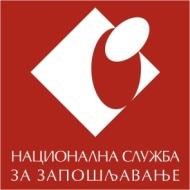 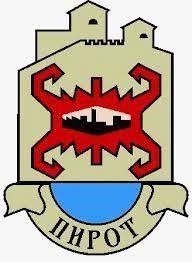 На основу члана 59. Закона о запошљавању и осигурању за случај незапослености ("Сл. гласник РС", бр. 36/09, 88/10, 38/15, 113/17 – др.закон, 113/17 и 49/21), члана 11 став 1 тачка 3 Закона о професионалној рехабилитацији и запошљавању особа са инвалидитетом („Сл.гласник РС“, бр.36/09 и 32/13), и потписаног Споразума о уређивању међусобних права и обавеза у реализацији мера активне политике запошљавања за 2023. годину између Града Пирота и Националне службе за запошљавање бр. 101-1/2023 од 13.01.2023. године, а у складу са Локалним акционим планом запошљавања Града Пирота за период 2021. до 2023. године, усвојеним на седници Скупштине Града Пирота дана 23.04.2021.године, ГРАД ПИРОТ У САРАДЊИ СА НАЦИОНАЛНОМ СЛУЖБОМ ЗА ЗАПОШЉАВАЊЕ - ФИЛИЈАЛА ПИРОТ РасписујеЈАВНИ ПОЗИВ ЗА РЕАЛИЗАЦИЈУ МЕРЕ СТРУЧНE ПРАКСE У 2023. ГОДИНИ I ОСНОВНЕ ИНФОРМАЦИЈЕ Стручна пракса подразумева стручно оспособљавање незапосленог за самосталан рад у струци за коју је стеченo одговарајућe образовање, ради обављања приправничког стажа, односно стицања услова за полагање стручног испита, када је то законом, односно правилником предвиђено као посебан услов за самосталан рад у струци. Стручна пракса се реализује без заснивања радног односа. У стручну праксу се укључују незапослена лица која се први пут стручно оспособљавају у струци за коју су стекла одређену врсту и ниво квалификација или која су се стручно оспособљавала краће од времена потребног за полагање приправничког или стручног испита, за преостали период потребан за стицање услова за полагање приправничког или стручног испита. Стручна пракса спроводи се у складу са законом, односно у складу са актом о организацији и систематизацији послова код послодавца, а Град Пирот (у даљем тексту: Град) финансира меру најдуже 12 месеци. У случају када се мера стручне праксе спроводи у складу са законом, Град може да финансира меру у дужини прописаној законом, а најдуже 12 месеци. Када се стручна пракса спроводи у складу са актом о организацији и систематизацији послова код послодавца, Град меру финансира у трајању: до 6 месеци за лица са трећим и четвртим нивоом квалификација, до 9 месеци за лица са шестим нивоом квалификација и/или 180 ЕСПБ, до 12 месеци за лица са најмање шестим нивоом квалификација и 240 ЕСПБ. Tоком трајања стручне праксе Град: ангажованим лицима на име новчане помоћи исплаћује средства у укупном месечном износу од: 20.000,00 динара за лица са трећим и четвртим нивоом квалификација, 22.000,00 динара за лица са шестим нивоом квалификација и/или 180 ЕСПБ, 25.000,00 динара за лица са најмање шестим нивоом квалификација и 240 ЕСПБ. врши обрачун и уплату доприноса за случај повреде на раду и професионалне болести, у складу са законом. II УСЛОВИ УЧЕШЋА Услови: Право учешћа у реализацији мере стручне праксе може остварити послодавац под условом: да има седиште, или регистровану пословну јединицу, на територији Града Пирота; да измирује обавезе по основу пореза и доприноса за обавезно социјално осигурање у законским роковима; да је законом или актом о организацији и систематизацији послова код послодавца као услов за рад на конкретним пословима прописана обавеза обављања приправничког стажа, односно полагања стручног испита; да оспособљава незапослено лице које се води на евиденцији Националне службе - Филијале Пирот, са пребивалиштем на територији Града Пирота, и да незапослено лице задовољава опште и посебне услове за укључивање у меру у складу са важећим актима Националне службе и: има најмање трећи ниво квалификације;нема радног искуства у струци или нема довољно радног искуства за стицање услова за полагање стручног/приправничког испита; није искористило у целости исту или другу меру у циљу оспособљавања за самосталан рад у струци; да оспособљава незапослено лице које у периоду од шест месеци пре подношења захтева није било у радном односу код тог послодавца; да има кадровске капацитете за стручно оспособљавање лица, односно има запосленог ментора (са пуним месечним фондом радних сати) који, уколико позитивним прописима није другачије одређено, испуњава следеће услове: o има исту струку, најмање истог нивоа квалификације као и незапослени и има најмање 12 месеци радног искуства у струци, илиo најмање је истог нивоа квалификације као и незапослени и има најмање 24 месеца радног искуства на пословима на којима ће се незапослени стручно оспособљавати и има струку дефинисану актом о организацији и систематизацији послова код послодавца. да има техничке, просторне и друге капацитете за стручно осопобљавање лица, односно да радни простор, техничка средства и опрема по функционалности одговарају броју лица која се стручно оспособљавају, као и да обезбеди све услове у складу са прописима о безбедности и заштити на раду. Пре укључивања у меру, Национална служба врши проверу испуњености законских услова и услова из јавног позива за незапосленог. III ПОДНОШЕЊЕ ЗАХТЕВАДокументација за подношење захтева: захтев за учешће у мери на прописаном обрасцу; програм стручног оспособљавања; фотокопија решења надлежног органа о упису у регистар, уколико подносилац захтева није регистрован у Агенцији за привредне регистре; уколико се делатност обавља изван седишта послодавца (издвојено место), односно у издвојеном организационом делу (огранак) - извод из регистра или одлука надлежног органа о формирању организационог дела; за послодавце адвокате - решење о упису у Именик адвоката; извод из закона где је као услов за рад на одређеним пословима прописана обавеза обављања приправничког стажа, односно полагања стручног испита или извод из акта о организацији и систематизацији послова код послодавца где је као услов за рад на одређеним пословима предвиђено обављање приправничког стажа; доказ о кадровским капацитетима за стручно оспособљавање лицa и то: доказ о квалификацијама ментора (диплома/сертификат /лиценца/уверење), доказ о запослењу ментора код подносиоца захтева (потврда о пријави на обавезно социјално осигурање - образац М-А).Начин подношења захтева Захтев за учешће у мери подноси се Национaлној служби за запошљавање - Филијали Пирот, ул. Књаза Милоша бр. 59, непосредно или путем поште, на прописаном обрасцу који се може добити у Национaлној служби за запошљавање - Филијала Пирот, Канцеларији за локални економски развој Града Пирота или преузети са сајтова: www.nsz.gov.rs или www.pirot.rs IV ДОНОШЕЊЕ ОДЛУКЕ Национална служба проверава усклађеност поднетог захтева и приложене документације са условима из јавног позива, врши обраду захтева и доставља Граду на одлучивање списак са захтевима који испуњавају услове јавног позива Неблаговремени захтеви неће се узимати у разматрање. Одлуку о спровођењу мере Стручне праксе доноси градоначелник, по претходно прибављеном мишљењу Локалног савета за запошљавање. Одлука о спровођењу мере Стручне праксе доноси се у року до 30 дана од истека Јавног позива. Град задржава право да приликом одлучивања по поднетом захтеву изврши корекцију броја лица у складу са расположивим средствима. V ЗАКЉУЧИВАЊЕ УГОВОРА Рок за реализацију Одлуке о спровођењу мере, односно закључивање уговора којим се уређују међусобна права и обавезе је 45 дана од дана доношења одлуке. У циљу закључивања уговора послодавац је у обавези да Националној служби достави потписан уговор о стручном оспособљавању са незапосленим лицем. Национална служба ће на основу достављене документације са Градом, послодавцем и ангажованим лицем на стручној пракси, закључити уговоре којима се регулишу међусобна права и обавезе. Датум почетка спровођења мере стручне праксе мора бити после датума доношења одлуке о спровођењу стручне праксе. VI ОБАВЕЗЕ ИЗ УГОВОРА Послодавац је у обавези да: стручно оспособљава незапослено лице у дужини трајања уговорне обавезе; доставља Националној служби извештаје о присутности лица на стручној пракси, у складу са уговором; организује незапосленом полагање стручног или приправничког испита за самосталан рад, односно обезбеди доказе о оспособљавању неопходне за полагање испита пред надлежним органом; изда потврду о обављеној стручној пракси, односно положеном стручном или приправничком испиту; омогући Националној служби - Филијали Пирот и Граду контролу реализације уговорних обавеза и обавести Националну службу – Филијалу Пирот о свим променама које су од значаја за реализацију уговора у року од 8 дана од дана настанка промене. У случају прекида стручног оспособљавања незапосленог, послодавац може да у року до 30 дана од дана прекида стручног оспособљавања изврши замену са другим незапосленим који испуњава потребне услове, у складу са законом, за преостало време дефинисано уговором увећано за период спроведене замене. VII ЗАШТИТА ПОДАТАКА О ЛИЧНОСТИ Сви подаци о личности који буду достављени Националној служби биће обрађивани искључиво у сврху учешћа у јавном позиву, а у складу са Законом о заштити података о личности. Приступ личним подацима имаће само овлашћена лица Националне службе која су обавезана на чување поверљивости података о личности и неће их откривати трећој страни осим ако је то неопходно у сврху контроле поступка спровођења јавног позива или ревизије. Национална служба ће чувати податке о личности у року предвиђеним законом уз примену одговарајућих техничких, организационих и кадровских мера. Лица чији се подаци обрађују имају право на приступ, исправку и брисање својих података, право на ограничење обраде својих података, право на приговор и право на притужбу Поверенику за информације од јавног значаја и заштиту података о личности. VIII ОСТАЛЕ ИНФОРМАЦИЈЕ Информације о мери могу се добити у Националној служби за запошљавање - Филијала Пирот, контакт особе: Зорица Савић, број телефона 010/305-032 и Јелена Петровић, број телефона 010/305-046, Град Пирот, контакт особа: Ненад Петровић, број телефона 010/551-231. Јавни позив је отворен 30 дана од дана објављивања у локалном листу „Слобода“, а биће објављен и на сајту Националне службе за запошљавање и Града, као и на огласним таблама Града и Филијале Пирот. 